Тема: «Использование нетрадиционных техник рисования в работе с детьми младшего дошкольного возраста»Е.П. ВорожейкинавоспитательМБДОУ Детский сад «Родничок» поселок ст. Ардатов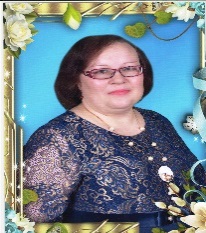 «Истоки способностей и дарования детей – на кончиках пальцев.От пальцев, образно говоря, идут тончайшие нити – ручейки, которые питают источник творческой мысли.Другими словами, чем больше мастерства в детской руке, тем умнее ребенок».В.А. СухомлинскийРисование является одним из самых интересных занятий для детей младшего дошкольного возраста. Дошкольное детство – это важный период в жизни каждого ребенка. В этом возрасте дети – маленькие исследователи, которые с удивлением открывают для себя незнакомый и удивительный окружающий мир. Чем разнообразнее детская деятельность, тем успешнее развивается ребенок, так как именно через рисунок дети передают свои впечатления об окружающей действительности, тем самым выражают свое отношение к ней. 	Формирование творческой личности – одна из важных задач теории и практики на современном этапе. И это делает необходимость творческого подхода в обучении и воспитании подрастающего поколения. Однообразное повторение одних и тех же действий понижает интерес к усвоению новых знаний, умений. Дети лишаются новых впечатлений и открытий и постепенно могут потерять интерес к творчеству. Поэтому, именно период младшего дошкольного возраста считается началом детского нетрадиционного рисования. В этот возрастной период изобразительная деятельность носит эмоциональный, творческий характер. Свою работу распланировала на 2 года, поставила цель и задачи.Цель: Развитие у детей творческих способностей, воображения, фантазии средствами нетрадиционного рисования.Задачи: Познакомить детей с разнообразием техник нетрадиционного рисования;Формировать положительно – эмоциональное восприятие окружающего мира;Научить детей способам создания изображений, средствам их выразительного решения;Развивать воображение;Сформировать эстетические чувства и представления дошкольников.Актуальность состоит в том, что знания, которые получают дети на занятиях, они не ограничиваются рамками программы. Дети знакомятся с разнообразными способами нетрадиционного  рисования, их многообразием материалов, используемых в рисовании, на основе полученных знаний создают свои рисунки.Эти способы изображения увлекательные, завораживающие, которые удивляют и восхищают детей. Таким образом, развивается творческая личность.  Рисование оригинальными техниками, необычными материалами, позволяют детям ощутить незабываемые положительные эмоции. Как известно эмоции – это процесс, и результат практической деятельности, прежде всего художественного творчества.  Для занятий с использованием нетрадиционных техник рисования я применяю разнообразные материалы, доступных практически всем:бумага разной формы, размера, цвета;краски разного вида;простые и цветные карандаши;восковые и цветные мелки;кисти разного размера, маркеры, фломастеры.Виды нетрадиционных техник рисования достаточно разнообразны, ребенок в каждой технике получает возможность отразить свои впечатления от окружающего мира. Проведение занятий с использованием нетрадиционных техник рисования:развивает мелкую моторику рук;формирует пространственное мышление;увеличивает уверенность в своих силах;знакомит с разными материалами;снимает детские страхи;подталкивает детей к творческим поискам и решениям;развивает творческие способности, воображение;развивает чувство композиции, ритма, восприятия цвета, чувство формы; формируется эстетическое восприятие.Работая с нетрадиционными техниками рисования в детском саду, у детей развиваются творческие способности. Данные техники не утомляют дошкольников, у них сохраняется высокая активность, работоспособность на протяжении всего времени отведенного на выполнение задания. Это важно для будущего наших детей, так как время не стоит на одном месте, а движется вперед и поэтому нужно использовать новые развивающие технологии как:личностно – ориентированные;коммуникативные;игровые;педагогические.На занятиях с использованием нетрадиционных техник, я применяю  индивидуальный подход каждому ребенку, учитывая  желание, интерес, настроение.  Рисование же в несколько рук, как коллективная форма творчества, сближает детей. У них развиваются навыки культуры общения, возникают эмоционально теплые отношения со сверстниками. Дети легко усваивают нравственные нормы, правила поведения. Во многом результат работы ребенка зависит и от заинтересованности, поэтому на занятиях  активизировала внимание дошкольников, привлекала их интерес к деятельности при помощи дополнительных стимулов. Таких как:любимые герои из сказки;музыкальное сопровождение;просьба о помощи, ведь дети никогда не откажутся помочь слабому, им важно    почувствовать себя значимыми;сюрпризные моменты.Занятия проводила с использованием различных форм и методов обучения. Применялись, как теоретические – рассказ, беседа; так и практические – подготовка и проведение выставок детских работ. Работа строилась как фронтальная, групповая, индивидуальная.Работая с детьми младшей группы, я остановила свой выбор на таких  нетрадиционных техниках рисования как:рисование пальчиком;ладошкой;тычком (ватная палочка).Самой веселой техникой рисования можно назвать «пальчиковую живопись». Этот способ рисования обеспечивает ребенку свободу действий. Малыш опускает в краску пальчик и наносит точки, пятнышки на бумаге. Этот способ нетрадиционного рисования развивает аккуратность, чувство ритма, чувство композиции.Другой интересный вариант рисования ладошкой.  Казалось бы, что мы можем нарисовать ладошкой? Да все что угодно. Нанес краску на руку, прижал к бумаге – рисунок готов, затем внимательно рассмотреть рисунок и подумать, как рисунок можно оживить? Просто дорисовать недостающие детали. Такая техника рисования полезна для детей. Она развивает воображение, мелкую моторику, внимание, память.Не менее интересный способ рисования – тычком (ватными палочками). Ребенок опускает в краску ватную палочку и ударяет ею по бумаге, держа вертикально. При работе ватную палочку в воду не опускаем. Можно заполнить весь лист, контур или шаблон. Метод рисования используют, если надо нарисовать что – то пушистое или колючее. Эта техника увлекательная, в процессе рисования у детей развивается мелкая моторика и тактильное восприятие, тренируется память, развивает воображение.Каждая из перечисленных техник – игра. Использование которых позволяет детям чувствовать себя смелее, активнее, развивает воображение, дает полную свободу для самовыражения. Считаю, что техники рисования пальчиками, ладошкой – нетрадиционные и  позволяют сделать работы детей более интересными, красочными, индивидуальными, а применение их на занятиях имеет ряд преимуществ:развитие пространственной ориентировке на листе бумаги, глазомера и зрительного восприятия, внимания и усидчивости;уточняют представления о цвете, форме, размере предметов и их частей;развивается мышление, речь, воображение;способствует развитию у ребенка мелкой моторики рук и тактильного восприятия;ребенок видит результат своей деятельности, учится их анализировать и находить  им применение; волшебное возникновение изображения доставляет детям удовольствие. Вызывает положительные эмоции.В заключении хотелось бы сказать следующее: конечно, не все дети в будущем станут художниками. Но это не важно. В каждом человеке есть творческое начало, и в детях просто жизненно необходимо его развивать, реализовать свой потенциал. И поэтому нетрадиционных методов рисования, не только помогут ребенку в самореализации, но и помогут повысить интерес к изобразительной деятельности, вызвать положительный эмоциональный отклик, развивать художественно – творческие способности ребенка. В своей работе с детьми, я стараюсь строить свою работу по принципу «вместе», сотрудничая с ними на равных.     Список используемой литературы:Давыдова Г.Н. Нетрадиционные техники рисования в детском саду.-М.,2013   Дошкольное воспитание 2007Дошкольное воспитание -№4 1993Комарова Т.С. Обучение детей технике рисования.-М.,1994.12Комарова Т.С. «Занятия по изобразительной деятельности в детском саду» -П.,1981